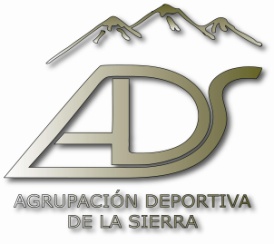 DEPORTEGIMNASIA RÍTMICAGIMNASIA RÍTMICACATEGORÍATodasTodasDÍA02 ABRIL DE 202202 ABRIL DE 2022HORARIO16,45: Recepción de gimnastas18,00: Comienzo de la exhibición19,00 (aprox): Final de la exhibición16,45: Recepción de gimnastas18,00: Comienzo de la exhibición19,00 (aprox): Final de la exhibiciónINSCRIPCIONESCorreo Electrónicooscar.crespo@alpedrete.esINSCRIPCIONESFaxINSCRIPCIONESFecha Límite23 de MARZO de 2022MUNICIPIOALPEDRETEALPEDRETEINSTALACIÓNPABELLÓN CIUDAD DEPORTIVA MUNICIPAL DE ALPEDRETEPABELLÓN CIUDAD DEPORTIVA MUNICIPAL DE ALPEDRETEDIRECCIÓNCalle Campo de fútbol, s/nCalle Campo de fútbol, s/nTROFEOSSe entregará un regalo a cada gimnastaSe entregará un regalo a cada gimnastaINFORMACIÓNGENERALIndicar el número total de gimnastas y de entrenadoras de cada municipioNo está permitida la participación de conjuntos de nivel precompetición o nivel competición. Los conjuntos que participen en la exhibición de Escuelas de Base deberán estar compuestos por un mínimo de 8 gimnastas. Si el municipio tuviese problemas para poder respetar esta regla, bien por el número de gimnastas que puede aportar a los conjuntos o por el nivel de las mismas, el Técnico de Deportes del municipio podrá hacer una petición a  de A.D.S. para que sea valorada la posibilidad de participar con un conjunto compuesto por menos de 8 gimnastas.Indicar el número total de gimnastas y de entrenadoras de cada municipioNo está permitida la participación de conjuntos de nivel precompetición o nivel competición. Los conjuntos que participen en la exhibición de Escuelas de Base deberán estar compuestos por un mínimo de 8 gimnastas. Si el municipio tuviese problemas para poder respetar esta regla, bien por el número de gimnastas que puede aportar a los conjuntos o por el nivel de las mismas, el Técnico de Deportes del municipio podrá hacer una petición a  de A.D.S. para que sea valorada la posibilidad de participar con un conjunto compuesto por menos de 8 gimnastas.NORMATIVA A REGLAMENTO ADS  A REGLAMENTO ADS COMENTARIOSMandar las músicas en formato mp3 por correo electrónico hasta el  28 de marzo al siguiente correocdnorita@gmail.com El nombre de la pista deberá hacerse de la siguiente forma:MUNICIPIO-EQUIPO-CATEGORIA-APARATO-mp3Mandar las músicas en formato mp3 por correo electrónico hasta el  28 de marzo al siguiente correocdnorita@gmail.com El nombre de la pista deberá hacerse de la siguiente forma:MUNICIPIO-EQUIPO-CATEGORIA-APARATO-mp3HOJA DE INSCRIPCIÓNMUNICIPIOEntrenadoraCorreo electrónicoCATEGORÍACATEGORÍACATEGORÍANº GimnastasAPARATO